Gelato con Prugne della California e caffèGelato con Prugne della California e caffèGelato con Prugne della California e caffèGelato con Prugne della California e caffèGelato con Prugne della California e caffèTempi di preparazione:  10 minuti   10 minuti   10 minuti Porzioni: 4 persone 4 persone 4 persone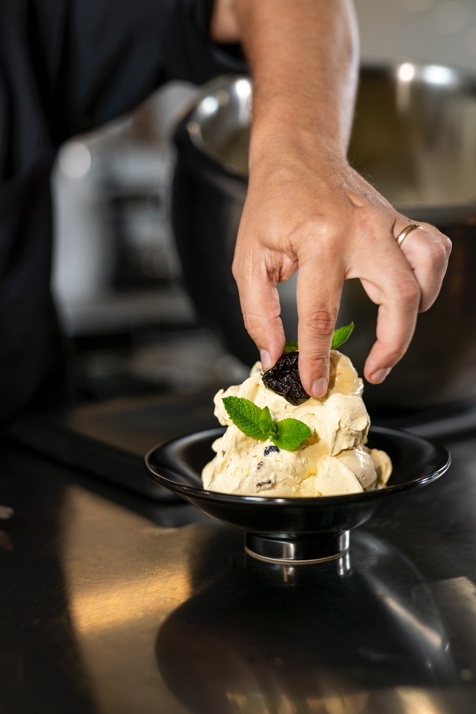 Ingredienti:500 ml di latte6 tuorli d’uovo125 gr di zucchero50 gr di Prugne della CaliforniaMetà scorza di un limoneMetà scorza di un’arancia2 gr di caffè in polvere10 ml di passitoMenta a piacere500 ml di latte6 tuorli d’uovo125 gr di zucchero50 gr di Prugne della CaliforniaMetà scorza di un limoneMetà scorza di un’arancia2 gr di caffè in polvere10 ml di passitoMenta a piacere500 ml di latte6 tuorli d’uovo125 gr di zucchero50 gr di Prugne della CaliforniaMetà scorza di un limoneMetà scorza di un’arancia2 gr di caffè in polvere10 ml di passitoMenta a piacerePreparazione:Amalgamate i tuorli pastorizzati con lo zucchero, aggiungete poi un pizzico di caffè inpolvere, un po’ di scorza di limone e un po’ di scorza d’arancia.Amalgamate i tuorli pastorizzati con lo zucchero, aggiungete poi un pizzico di caffè inpolvere, un po’ di scorza di limone e un po’ di scorza d’arancia.Amalgamate i tuorli pastorizzati con lo zucchero, aggiungete poi un pizzico di caffè inpolvere, un po’ di scorza di limone e un po’ di scorza d’arancia.Aggiungete il latte caldo e far pastorizzare in pentola o in forno a microonde arrivando ad 85° misurando con una sonda.Aggiungete il latte caldo e far pastorizzare in pentola o in forno a microonde arrivando ad 85° misurando con una sonda.Aggiungete il latte caldo e far pastorizzare in pentola o in forno a microonde arrivando ad 85° misurando con una sonda.Fate sfumare in una padella le Prugne della California con del passito e versatelenell’impasto.Fate sfumare in una padella le Prugne della California con del passito e versatelenell’impasto.Fate sfumare in una padella le Prugne della California con del passito e versatelenell’impasto.Dividete in dei composti per cubetti di ghiaccio e mettete in freezer. Una volta congelati, sformateli e frullate il tutto.Dividete in dei composti per cubetti di ghiaccio e mettete in freezer. Una volta congelati, sformateli e frullate il tutto.Dividete in dei composti per cubetti di ghiaccio e mettete in freezer. Una volta congelati, sformateli e frullate il tutto.